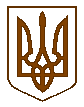 УКРАЇНАБілокриницька   сільська   радаРівненського   району    Рівненської    областіПерше пленарне засідання першої сесії восьмого скликанняРІШЕННЯ25 листопада 2020 року 								№ 8Про утворення виконавчого комітету Білокриницької сільської ради, визначення його чисельності та затвердження персонального складуРозглянувши  пропозиції   Білокриницького  сільського  голови  Гончарук Тетяни Володимирівни  щодо  утворення  виконавчого  комітету   Білокриницької сільської  ради, керуючись  п. 3 ст. 26, п. 5 ст. 42, ст. 51  Закону  України  «Про місцеве  самоврядування  в  Україні»,   Білокриницька сільська рада В И Р І Ш И Л А :Утворити виконавчий комітет Білокриницької сільської ради на строк  повноваження  сільської  ради.Встановити чисельність виконавчого комітету ради в складі 9 осіб.Затвердити персональний склад виконавчого комітету (додаток 1).Припинити дію попереднього складу виконавчого комітету Білокриницької сільської ради, Городищенської сільської ради та Шубківської сільської ради.Контроль за виконанням  рішення покласти на постійну комісію з питань  захисту прав людини, законності, правопорядку, розвитку місцевого самоврядування, депутатської діяльності та етики.Сільський голова                 			                          Тетяна  ГОНЧАРУКДодаток  1до  рішення сесії Білокриницької сільської  ради № 8 від 25.11.2020 р.Персональний склад Виконавчого комітету Білокриницької сільської ради :Гончарук Тетяна Володимирівна, Білокриницький сільський голова.Шкабара В’ячеслав Юрійович, заступник сільського голови з питань діяльності виконавчих органів.Даюк Ірина Михайлівна, секретар ради.Плетьонка Олена Юріївна, керуюча справами (секретар) виконавчого комітету.Вельгун Віра Григорівна, член виконавчого комітету.Луцюк Юрій Юрійович, член виконавчого комітету.Мельничук Софія Олександрівна, член виконавчого комітету.Наулік Олег Костянтинович, член виконавчого комітету.Роговський Юрій Сергійович, член виконавчого комітету.Секретар ради                                                                                         Ірина ДАЮКПерше пленарне засідання першої сесіїБілокриницької сільської ради восьмого скликання25 листопада 2020 року
ВІДОМІСТЬдля поіменного голосування з питання:«Про утворення виконавчого комітету Білокриницької сільської ради, визначення його чисельності та затвердження персонального складу»Голосували:    «за» - 	21	                          «проти» - 	0	                          «утримався» - 	1	                          «не голосував» - 	0	Голова комісії                                        _______________              (Н. В. Павленко)Секретар комісії 				______________ 		(Н. М. Лагерник)Член комісії                                           _______________              (О. А. Любецька)№з/пПрізвище, ім’я, по батьковіЗаПротиУтри-мавсяНе приймав участь в голосуванні1.Гончарук Тетяна Володимирівназа2.Бондарчук Василь Костянтиновичза3.Буняк Анатолій Олександровичза4.Величко Людмила Богданівназа5.Войтюк Тетяна Леонідівназа6.Данилюк Наталія Василівназа7.Даюк Ірина Михайлівназа8.Дячук Олексій Григоровичза9.Захожа Інна Анатоліївнавідсутня10.Іолтух Олександр Михайловичза11.Кисіль Тетяна Михайлівназа12.Лагерник Наталія Михайлівназа13.Левчук Наталія Іванівназа14.Любецька Оксана Андріївназа15.Мазур Сергій Миколайовичза16.Нестерчук Оксана Леонідівназа17.Павленко Наталія Володимирівназа18.Панчук Ярослав Петровичза19.Пивоварчук Юрій Богдановичза20.Плетьонка Андрій Васильовичза21.Сидорчук Володимир Михайловичза22.Черняк Іван Васильовичутримався23.Шлеюк Ганна АнтонівназаВсього:Всього:211